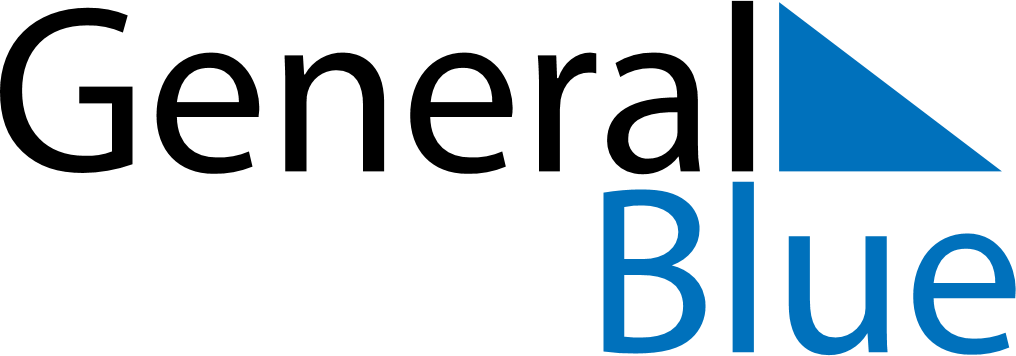 2024 - Q1Japan 2024 - Q1Japan 2024 - Q1Japan 2024 - Q1Japan 2024 - Q1Japan 2024 - Q1Japan JanuaryMONTUEWEDTHUFRISATSUNJanuary1234567January891011121314January15161718192021January22232425262728January293031JanuaryFebruaryMONTUEWEDTHUFRISATSUNFebruary1234February567891011February12131415161718February19202122232425February26272829FebruaryMarchMONTUEWEDTHUFRISATSUNMarch123March45678910March11121314151617March18192021222324March25262728293031MarchJan 1: New Year’s DayJan 2: January 2ndJan 3: January 3rdJan 8: Coming of Age DayFeb 11: Foundation DayFeb 12: Foundation Day (substitute day)Feb 23: Emperor’s BirthdayMar 20: Spring Equinox Day